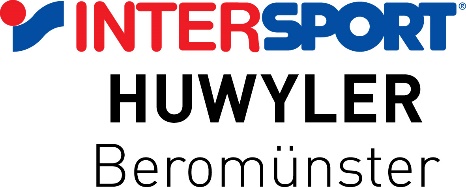 Huwyler-Cup Fussballplausch-Hallenturnier für Firmen & Vereine
Freitag, 15. Februar 2019, ab 18.00 UhrFirma/Verein Adresse	___________________________________________________Spieler							Jahrgang	Aktiv (ja/nein)_________________________________		__________	____________________________________________		__________	____________________________________________		__________	____________________________________________		__________	____________________________________________		__________	____________________________________________		__________	____________________________________________		__________	____________________________________________		__________	____________________________________________		__________	___________Spielführer						Mobiltelefon und E-Mail_________________________________		________________________Anmeldung (Email oder Post) bis spätestens 16. Dezember 2018 an:Patrick Meier, Altishoferstrasse 20, 6252 Dagmersellen, pmeier@sunrise.ch 